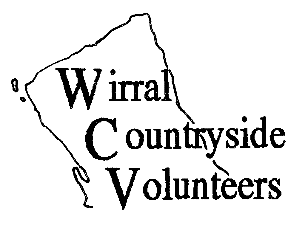 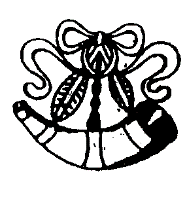 Membership Application:  Subscriptions run from January to January Membership fee £10 or £5 (concession) per annum, cheques payable to Wirral Countryside Volunteers. These monies go to pay for ongoing group consumables e.g.  saws, gloves, insurance & other incidentals. For membership payment by BACs (online banking):Sort code: 09-07-25         A/c No.:  98635181          A/c Name:  Wirral Countryside Volunteers(add your name to the REFERENCE field, so we know who has paid)IMPORTANT: if paying by BACs, please e-mail the Secretary so we can track payment: J.P.Loughnane@liverpool.ac.ukDo you want to join our volunteer activities?           Yes        .            No      If you replied “Yes” to volunteering, please indicate your general availability:Midweek only            Weekends Only.            Midweek and Weekends   Volunteers need to provide some additional information, for emergency use only:Send to 	WCV Hon. Treasurer                                                  Contacts:  jpl@liv.ac.uk	14 Eversleigh Drive	 Paul:  0151 645 8937BebingtonWirralCH63 3DD Look for us on Facebook:   Wirral Countryside Volunteers   Take a look at our website:   www.wcv.today Membership form 2024 v1Name (Forename/Surname)AddressPost Codee-mail AddressPreferred telephone numberEmergency contact nameRelationship to MemberEmergency contact telephone NumberRelevant Medical conditions e.g., diabetes, epilepsy, heart issues 